Земельное законодательство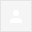 Здравствуйте!Направляем Вам законы, формы договоров, слайды и записьДля просмотра записи надо пройти по ссылки, которая находится ниже:http://b50636.vr.mirapolis.ru/mira/s/YNzgVWС уважением,
Светлана
ДВ Центр Производительности
8(423)291-03-71
2 прикрепленных файлаВходящиеx12:33 (2 ч. назад)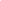 